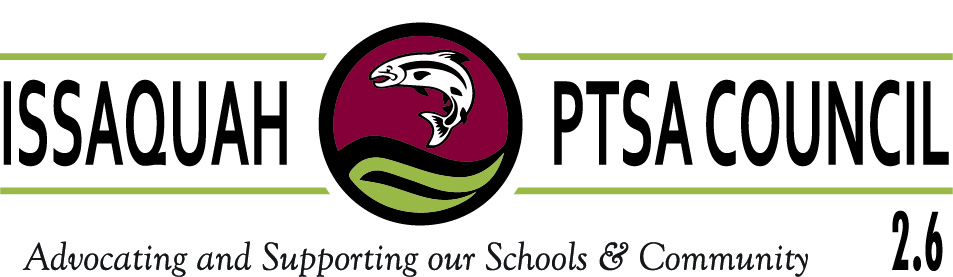 Call to Order Call to order 9:35 a.m. 39 people signed in; 21 of 24 schools were represented. Proper meeting notice was given.  Quorum present.District Visitor – Dea Barnett, District Sleep CommitteeThere is not much data on elementary students and how sleep and bell times affect them.  The district will be sending a survey to all families and students of all grades to collect information about bed times, wake times, are kids eating breakfast, how alert are they, etc. to determine how the bell times are affecting students of all ages. This will help them gain data on elementary students as well. Please encourage your membership to participate.  Will be sent out soon and then again next year.  The results of the study will be studied by U-W & Children’s Seattle.President’s Report – Becky GordonThe PTA and the Principal presentation for secondary was held March 21st.  The elementary PTA and the Principal will be held April 20th.  In the fall, we will return to the normal protocol of having presidents attend with their principals for elementary level, but not with secondary.

Council takes care of the Staff Appreciation events for schools that don’t have PTAs/PTSAs.  We will be asking for a small monetary donation today for a lunch for Echo Glen and a breakfast for ACT.  Chairs are Kristen Allen-Bentsen, Wendy Shah, and Carrie Hipsher.Liberty High School PTSA will host a documentary showing in the Fall from the One Love Foundation.  This organization focuses on relationship violence towards teens and obsessive relationships. The film targets 11th and 12th grade students.  The film is intense and ends with the death of a girl who was experiencing violence, so it is not recommended for students younger students than high school.
The election of Council officers for 2017-18 will be held today, but Kimberly Nocco is withdrawing her name for the office of VP Elementary Central.  We will be taking nominations from the floor.
The budget committee has been appointed and will consist of Laila Collins, Becky Gordon, Leslie Kahler and Erin Eaton.

Thank you to the Acorn Committee for all their hard work: Pat Castillo, Laurelle Graves, and Care Maree Harper.  The reception was well attended.Minutes – Leslie KahlerMarch 9, 2017 GM meeting minutes were distributed and reviewed; filed as presented.  Leslie Kahler mentioned that she will be emailing presidents for new officer and chair information.Treasurer’s Report – Laila CollinsMarch 2017 Financial Report was distributed and reviewed.  Beginning balance was $27,636.32 and ending balance was $25,805.90.  Presidents were advised to begin working on their budgets for next year and have them approved at a General Membership meeting.Nominating Committee – Ina Ghangurde, Heidi Fuhs, Valerie Yanni, Leslie KahlerIn accordance with the WSPTA Uniform Bylaws, the Final Slate was presented, voted upon as a whole, and the following officers were elected unanimously for the 2017-18 school year:For the office of President:				Becky Gordon and Leslie KahlerFor the office of VP High Schools:		Ina GhangurdeFor the office of VP Middle Schools:		Laila CollinsFor the office of VP Elementary North:		Care Maree HarperFor the office of VP Elementary Central:		VacantFor the office of VP Elementary South:		Korista Smith-BarneyFor the office of Treasurer:				Erin EatonFor the office of Secretary:				Erin ThackerBecky Gordon thanked and excused the Nominating Committee.After asking for interested persons, Becky Gordon nominated herself as the Voting Delegate for Council at the State PTA Convention.Vice Presidents – Kimberly Nocco, Alisa George, Care Maree Harper, Kym Clayton, Ina GhangurdeNo breakout session due to lack of space.May 18th General Membership Meeting will be held at Pickering Barn beginning at 9:30. Current and incoming presidents are welcome to attend the meeting.  Principals/Incoming Presidents will come for the luncheon at 11:30.  Current presidents should bring one store bought salad to feed 10.  Council will provide non-salad items.  The question to ask your principal will be “what was your first job?”
Best Practices - Kym Clayton & Alissa GeorgeIt is now time to hold elections and work on transitions.  A hand out was given out on transitions, and it is also in the Agenda Notes.  Thank those who have served, be grateful for their efforts and encourage those coming on board and their ideas.Advocacy – Korista Smith-BarneyMembers can now submit issues for legislative platform for next year.  Submissions will be accepted through May 1.Membership – Erin EatonMembership is now at 15,077 members.
Art – Laurelle Graves & Juliette Ripley-DunkelbergerThey are looking for someone to organize the Art Docent conference in the fall.  It is a paid position.  Information about kilns has gone out to schools and is in the Agenda Notes.F.A.C.E. – Margarita Leas & Ina GhangurdeRecent program, “Defeating Fear” by Louis Ortega was very well received.  Will be looking for ways to use him again.  “What Every Parent Wants to Know About the Issaquah School District (renamed)” will be held June 9th at Apollo at 6:30 pm.  There will be childcare and interpreters (headsets). Fliers will be sent to schools.  They are looking for a Korean and English speaker to work on interpreting the flier into Korean.  They will help with registration August 11 at two locations.Healthy Youth Initiative – Pat CastilloThe Final State of Mind conference was at Issaquah HS.
The Video Contest was judged April 3rd.  There were 62 submissions; 9 from middle schools.Liberty High School hosted “Hidden in Plain Sight” at the end of March.  The next Hidden in Plain Sight will be held May 18th at Inglewood Middle School.Statewide survey results have been released at the district level. Trends are going down or maintaining. One concerning result is that the perception of harmfulness of marijuana has gone down in students in grade 8.Issaquah Schools Foundation (ISF) – Valerie YanniNo report.Outreach – Kim Weiss Thank you for the support of the Lunch for the Break for this year.  Special thanks to Grand Ridge, Maywood and Cascade Ridge who did individual school drives and collected 93 boxes between them for the April break.Parentwiser – Heidi Fuhs & Debbie Steinberg-KuntzJessica Lahey will be here on Tuesday, April 25th. 10AM at First Stage and 7PM at Issaquah High School. Still looking for volunteers to help with both events. Needing about 5 additional at each.  Monday, May 22nd is the book discussion at the Swedish Hospital Cafe 1910. Reflections – Leah Gibson & Yvette BlauveltNo report.STAR/Special Ed – Carrie HipsherNo report.
Levy/School Board Update – Suzanne WeaverSchool positions on the levy committee are filled, but one more PTSA Council rep position may be needed.  Levy Committee meetings will be held in June.  The public is welcome to come listen to the meetings but may not comment or participate.  There will be a School Board election in November for Areas 2 and 4.  Those seats are up for re-election.  The incumbents are running.Webmaster – Cindy KelmNo report. District Updates – Ron Thiele, SuperintendentLevy Update. M&O represents about 1/4 of all spending in the school district. Not much in the way of guidance from the legislature on our levy collection abilities. The levy election is February 2018, so there will be time to adjust prior.Sleep study - advertising for the survey should be coming out next week.Collective Bargaining is underway. Beginning stages. There could be a point that they cannot proceed if there isn’t a budget yet from the legislature. If bargaining is suspended, it is a reflection of what is going on (or not) in Olympia.  Ron Thiele is optimistic that there will be some resolution that would allow the school year to go forward for next year.District Career Fair - was very successful, lines out the door.  Just began initial adoption process for Algebra, Geometry, and Algebra 2 curricula. Preview session is May 22nd at 5:30 in the Admin building. Adoption would take place in Fall of 2018 for the 2018-2019 school year. Construction Updates - Clark will hit the opening target. When this is finished and improvements to the IHS Stadium, the 2012 bond will have been built out.The 2016 bond - Sunset Elementary, Cougar Ridge. Breaking ground in May on Pine Lake rebuild. Property explorations continuing. Still looking at 2021 to open the new high school. Current Clark campus will begin to be demolished starting July 1st pending permits.  Traffic flow into Gibson Ek and the New Clark will be much different than previously thought. There will also be staff parking in the back. The parent/visitor parking and entry/exit will remain the same for Clark (as it was for the old IMS).A question was asked about transportation time changes for the bell times for next year. Ron Thiele will look into it.We are on track to have the largest kindergarten class ever for next year.  Enrollment numbers, overall, continue to rise. The district is projecting about 500 additional students for next year; in the high 20,800 or so. Total.  The district will likely grow 300-500 students per year for an addition of several thousand students over the next 3-5 years. Boundaries will change, including high school boundaries. Would like to secure all of the property to build on then do a comprehensive boundary adjustment, even if it isn’t implemented immediately (could be 2-3 years). New Business – Cindy Schwinden’s Facilities event submission deadline is June 1st. 
Meeting adjourned: Adjourned 11:17 am.Submitted by:Leslie KahlerSecretary, Issaquah PTSA Council 2.6lesliekahler@comcast.net